REQUEST FOR PROPOSALForLAN INFRASTRUCTURE EQUIPMENTUSAC/E-Rate 470 #200026216Proposal Due: March 20, 2020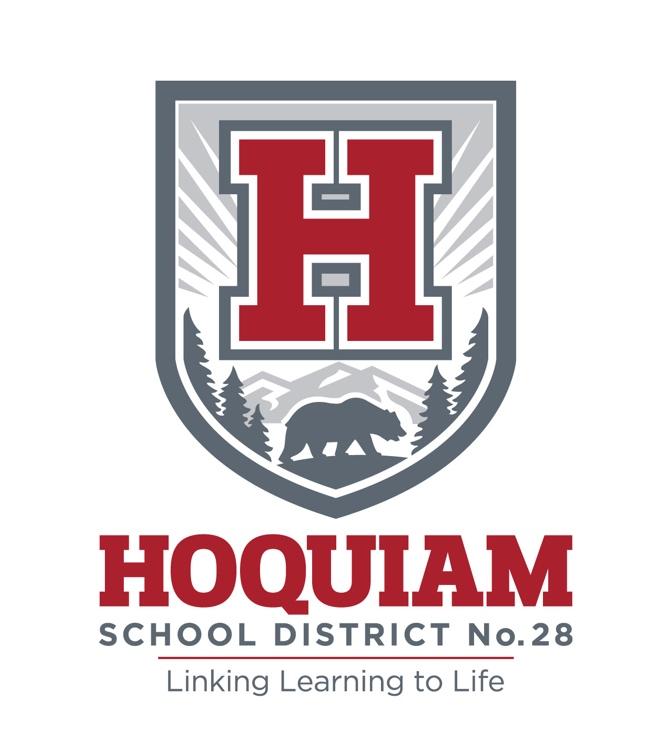 Hoquiam School District #28325 West Chenault AvenueHoquiam, WA  98550TABLE OF CONTENTSOVERVIEW 										 3INSTRUCTIONS TO VENDORS 							 3INTERPRETAION OF PLANS AND DOCUMENTS 				 3PREPARATION OF PROPOSAL 						 3DELIVERY OF PROPOSAL 							 4PROPOSAL FORMS/TAXES 							 4CONTRACT DEFAULT 								 4VENDOR ELIGIBILTY 								 5VENDOR/HOQUIAM SCHOOL DISTRICT RELATIONSHIP 			 5NON-DISCRIMINATION AGREEMENT 						 5BILLING 									 5REJECTIONOF PROPOSALS 							 6BINDING CONTRACT 								 6CONTRACT AWARDING BASIS 						 6CONFLICTS OF INTEREST 							 6PRICE GUARANTEE 								 7DURATION OF CONTRACT 							 7ASSIGNMENT OF CONTRACT 							 7ADVERTISING 									 7CONTRACT INFORMATION 							 7PROJECT SCOPE TECHNICAL REQUIREMENTS 					 8VENDOR APPLICATION PACKET 							13APPENDIX A – CHECLIST OF ITEMS 							17OVERVIEWThe Hoquiam School District (“District”) is requesting proposals for LAN Infrastructure Equipment.  Vendors must be able to provide this service in compliance with Federal E-rate regulations, including having a valid SPIN number.  Proposals from Vendors without a SPIN number will not be considered.Award of this proposal is contingent upon the approval of funding from the Schools and Libraries Universal Service Program.  The successful Vendor agrees to receive a portion of the payment for the provisions of goods and services described herein directly from the Universal Service Fund (“USF”), and/or its agents, the National Exchange Carrier Associations (“NECA”), and/or the Schools and Libraries Corporation (“SLC”).  Hoquiam School District and the successful Vendor will act in a reasonable manner and comply with any Schools and Libraries Universal Service Fund Program requirements as described under Section 254 of the Communications Act of 1934, as amended, 47 C.F.R. #254, and any competitive requirements contained in 47 C.F.R. #54.504.INSTRUCTIONS TO VENDORSINTERPRETATION OF PLANS AND DOCUMENTSIf any person contemplating submitting a proposal is in doubt as to the true meaning of any part of the plans, specifications, or other contract documents, or find discrepancies in, or omission from, the plans or specifications, the person may submit to the authorized representative a written request for an interpretation or correction thereof.  The person submitting the request will be responsible for its prompt delivery.  Such request must be submitted not less than five (5) days prior to the proposal due date.  Any interpretation or correction of the contract documents will be made only by written addendum duly issued and a copy of such addendum will be posted on the district website next to the original RFP document.  The District will not be responsible for any other explanations or interpretations of the contract documents.  No oral interpretation of any provision in the contract documents will be made to any Vendor or binding on the District.PREPARATION OF PROPOSALEach proposal shall be made on forms furnished by the District and must be signed by a person authorized to provide pricing and enter contracts, with the signature in full.  The address and telephone number of the vendor shall be included with the proposal.  Failure to sign the RFP form shall result in a non-responsive RFP.Any omission of prices on required items shown in the proposal form may render the proposal as being incomplete and may become cause for rejection of the proposal, in sole discretion of the District.  When not responding on an item, specify by a N/A in the appropriate space.Facility maps will be provided upon request to vendors and as part of the walkthrough.  Check the district website at http://www.hoquiam.net/erate for information on the site walkthrough.DELIVERY OF PROPOSALEach proposal shall be completely sealed in a separate envelope, properly addressed to the District at the address indicated on the proposal form, with the name and address of the vendor and the name of the project for which the proposal was submitted, plainly written on the outside of the envelope.Sealed proposals will be received at the time and place stated in this Request for Proposal.  It is the sole responsibility of the vendor to see that the proposal is delivered on time.  Any proposal received after the scheduled closing time for receipt of proposals may not be considered.Proposals shall be submitted intact, including all proposal documents and acknowledgment of all addenda posted on District website.Upon delivery, proposals become the property of the Hoquiam School District.PROPOSALS ARE DUE MARCH 20, 2020 at 1:00pm and MUST BE MAILED/DELIVERED TO:Hoquiam School District325 West Chenault AvenueHoquiam, WA  98550ENVELOPE MUST BE CLEARLY MARKED:RFP for LAN Infrastructure EquipmentNOTE: Faxed, emailed or electronic copies will NOT be accepted.PROPOSAL FORM/TAXESOnly proposals made on the provided forms will be considered.Proposals shall include sales tax.  The District is not tax exempt.CONTRACT DEFAULTYour proposal is subject to all terms and conditions as herein established in this RFP and include price, quality, and delivery.  Failure to provide services proposed by the agreed project timeline and at the proposed prices will be considered contract default and the Business Office reserves the right to declare the contract terminated and to purchase the merchandise on the open market.  If a greater price than the contract price has been paid by the District Business Office, such increase shall be the vendor’s responsibility.VENDOR ELIGIBLITYVendors must have an active Vendor Identification Number (SPIN) assigned by the Schools and Libraries Division (SLD), and maintain the valid SPIN number for the duration of the contract.  Failure to maintain a valid SPIN number may result in default of this contract.VENDOR/HOQUIAM SCHOOL DISTRICT RELATIONSHIPVendor’s relationship to the District in the performance of services that may be required for certain items shall be that of an independent contractor.  Any personnel performing services under this contract shall at all times be under vendor’s exclusive direction and control and shall be employees of vendor and not employees of the District.  Vendor shall cover or insure all of its employees performing services under this contract in compliance with the applicable laws relating to workman’s compensation and employers’ liability insurance.NON-DISCRMINATION AGREEMENTVendor agrees not to discriminate against any client, employee, vendor, applicant or contractor or in any activities on the basis of sex, race, creed, religion, color, national origin, age, veteran or military status, sexual orientation, gender expression or identity, disability or the use of a trained dog guide or service animal and will provide equal access to the all. The vendor also agrees to follow all laws and policies applicable to affirmative action. This provision shall become a material part of the contract and shall be grounds, if violated, for termination of the contractual relationship at the discretion of the District. BILLINGVendor must be willing to accept direct payment from the Schools and Libraries Division (SLD) of the Universal Service Administration Company (USAC) for the eligible portion of services provided.  Consistent with E-rate guidelines, the District will determine which payment model will be used.Funding Commitment ConsiderationsAs described in e-rate program rules, both the District and the Vendor will receive a Funding Commitment Decision Letter (FCDL) stating how much of the Service Cost will be paid by the Schools and Libraries Division (SLD) of the Universal Service Administrative Company (USAC).  The portion of the Service Cost paid for by USAC is defined on the FCDL and is referred to as the Discounted Portion.  In some cases, the FCDL may state that the funding is completely denied.  A “Funding Year” is synonymous to USAC’s definition of a funding year, which is generally from July 1st until June 30th of the next year.  An FCDL will be issued for each Funding Year, and is only applicable to that Funding Year.Price and Payment if Funding is ApprovedIf the FCDL shows that funding is approved then the District, at its discretion, may choose to have the Amount Due be the Undiscounted Portion instead of the total Service Cost.Price and Payment if Funding is DeniedIf the FCDL state that funding is completely denied for the Services then the District may terminate the Services on or after the date it received the FCDL by providing a request in writing (“Termination Request”) to the Vendor.  The date that the District requests to terminate the Service (“Termination Date”) will be at least 15 days after the Termination Request.REJECTION OF PROPOSALSThe District reserves the right to reject any or all proposals and to not make an award.  The award of the contract, if made by the District, will be made to the qualified vendor submitting the most satisfactory proposal based on the criteria 12, if it is to the district’s best interest to accept such a proposal.  The right is reserved by the District to waive any informalities or errors in the RFP that, in the sole opinion f the District, do not materially affect the RFP (RCW 43.19).BINDING CONTRACTA formal contract will be issued by the District.  The issuance of a purchase order by the District to the successful Vendor does not form a binding contract.  This RFP and RFP response shall become part of any contract between the Vendor and the District.CONTRACT AWARDING BASISThe District will award the contract on the following basis:The District reserves the right to award the contract to one or more vendors.CONFLICTS OF INTERESTNo director, employee or agent of the vendor shall give or receive any commission, fee, rebate, gift or entertainment of significant cost or value in connection with the work, or enter into any non-consumer business arrangement with any director, employee representative of the District, other than as a representative of the District, without prior written notification thereof to the District.  Any representative(s) authorized by the District’s Superintendent may audit all records of the Vendor, that pertain to the District, for the sole purpose of determining whether there has been compliance with this paragraph.  Information obtained through this process shall be administered confidentially.PRICE GUARANTEEPrices must remain firm for the duration of the contract as specified in Section 15.DURATION OF CONTRACT: July 1, 2020 to September 30, 2021The District anticipates making purchases once a Funding Commitment Decision Letter is received.ASSIGNMENT OF CONTRACTThe vendor shall not assign this contract, any part thereof, nor any monies owing thereunder, without the prior approval of the District.The vendor shall have total responsibility for meeting the terms and conditions of this contract.ADVERTISINGAward of this contract does not grant the right to the vendor to utilize the award in advertising media without written consent of the District.CONTRACT INFORMATIONFor information about this RFP, please contact IN WRITING/EMAIL/FAX:Patti Reynvaan, Lead TechHoquiam School District #28325 West Chenault AvenueHoquiam, WA  98550Phone: 360-538-8315Fax: 360-538-8212Email: preynvaan@hoquiam.netQuestions will be documented, routed to an appropriate staff member for response, and the response will be emailed and posted on the website.  Vendors are reminded that questions must be submitted in writing or email, and questions and responses will be posted on the District website at http://www.hoquiam.net.PROJECT SCOPE TECHNICAL REQUIRMENTSHoquiam School District is seeking proposals to provide LAN Infrastructure Equipment upgrades to several district-owned facilities (Hoquiam High School, Hoquiam Middle School, Central Elementary, Lincoln Elementary, Emerson Elementary). Facility maps will be provided upon request to bidders and as part of the walkthrough. Check the district website at http://www.hoquiam.net/erate for information on the site walkthrough.Routing and switching equipment will be installed by customer – do not include installation labor in any pricing. This a list of the minimum features required for networking equipment:Switch ports must be IEEE 802.3 standards based 10/100/1000 Ethernet Twisted-pair. Uplink ports may be twisted pair or fiber depending on the need at each location. Switch ports must support at IEEE 802.3at PoE+ Switches must support Voice VLAN configuration. Must support multiple VLANs and allow individual ports to be configured as trunk or access ports. Must support IGMP snooping. Must be 19” rack mountable in a 1 rack unit (RU) form factorHOQUIAM HIGH SCHOOLHHS Network EquipmentQty 1 - Cisco C9300-48P-EDU L3 PoE+ 48port Switch with module uplink option and Network Advantage licensing or equivalent and compatible.Qty 1 - Cisco C9300-NM-8X 8port 10Gbps SFP+ network module or equivalent and compatible.Qty 1 - Cisco PWR-C1-715WAC 715W AC Power Supply for C9300 switches or equivalent and compatible.Qty 1 - Cisco C9300-NW-A-48-EDU C9300 Network Advantage, 48-port license K12HOQUIAM MIDDLE SCHOOLHMS Network EquipmentQty 1 - Cisco C9300-48P-EDU L3 PoE+ 48port Switch with module uplink option and Network Advantage licensing or equivalent and compatible.Qty 1 - Cisco C9300-NM-8X 8port 10Gbps SFP+ network module or equivalent and compatible.Qty 1 - Cisco PWR-C1-715WAC 715W AC Power Supply for C9300 switches or equivalent and compatible.Qty 6 - FS.COM (30849) 10G DAC 1 meter 10Gbps Direct Attach Copper cable or equivalent and compatible.Qty 6  -  FS.COM (30856) 10G DAC 2 meter 10Gbps Direct Attach Copper cable or equivalent and compatible.Qty 1  - Cisco C9300-NW-A-48-EDU C9300 Network Advantage, 48-port license K12EMERSON ELEMENTARYEmerson Elementary Network EquipmentQty 1 - Cisco C9300-48P-EDU L3 PoE+ 48port Switch with module uplink option and Network Advantage licensing or equivalent and compatible.Qty 1 - Cisco C9300-NM-8X 8port 10Gbps SFP+ network module or equivalent and compatible.Qty 1 - Cisco PWR-C1-715WAC 715W AC Power Supply for C9300 switches or equivalent and compatible. Qty 2  -  FS.COM (30849) 10G DAC 1 meter 10Gbps Direct Attach Copper cable or equivalent and compatible.Qty 2  - FS.COM (30856) 10G DAC 2 meter 10Gbps Direct Attach Copper cable or equivalent and compatible.Qty 1 - Cisco C9300-NW-A-48-EDU C9300 Network Advantage, 48-port license K12CENTRAL ELEMENTARYCentral Elementary Network EquipmentQty 1 - Cisco C9300-48P-EDU L3 PoE+ 48port Switch with module uplink option and Network Advantage licensing or equivalent and compatible.Qty 1 - Cisco C9300-NM-8X 8port 10Gbps SFP+ network module or equivalent and compatible.Qty 1 - Cisco PWR-C1-715WAC 715W AC Power Supply for C9300 switches or equivalent and compatible. Qty 2  -  FS.COM (30849) 10G DAC 1 meter 10Gbps Direct Attach Copper cable or equivalent and compatible.Qty 2  - FS.COM (30856) 10G DAC 2 meter 10Gbps Direct Attach Copper cable or equivalent and compatible.Qty 1 - Cisco C9300-NW-A-48-EDU C9300 Network Advantage, 48-port license K12LINCOLN ELEMENTARYLincoln Elementary Network EquipmentQty 1 - Cisco C9300-48P-EDU L3 PoE+ 48port Switch with module uplink option and Network Advantage licensing or equivalent and compatible.Qty 1 - Cisco C9300-NM-8X 8port 10Gbps SFP+ network module or equivalent and compatible.Qty 1 - Cisco PWR-C1-715WAC 715W AC Power Supply for C9300 switches or equivalent and compatible. Qty 2  -  FS.COM (30849) 10G DAC 1 meter 10Gbps Direct Attach Copper cable or equivalent and compatible.Qty 2  - FS.COM (30856) 10G DAC 2 meter 10Gbps Direct Attach Copper cable or equivalent and compatible.Qty 1 - Cisco C9300-NW-A-48-EDU C9300 Network Advantage, 48-port license K12VENDOR APPLICATION PACKETIn addition to the required documents, vendors are welcome to submit any additional promotion or information materials that would be helpful in establishing the vendor’s reputation and services provided.VENDOR INFORMATIONName:												Mailing Address: 										Corporate Website Address: 									Telephone Number: 										SPIN Number: 				 Are you a Common Carrier? 	Yes   	  No PRICINGSubmission of Pricing InformationOn a separate document, please include pricing for the equipment specified in the Project Scope Technical Requirements.Pricing should include taxesPricing should NOT include any E-rate discountsThe District anticipated purchasing in quantities sufficient for the scope specified; indicate if pricing will differ if purchased in lesser quantitiesInclude any separate shipping charesCUSTOMER REFERENCESPlease provide references of at least three (3) customers of similar size and scope, with at least one (1) of those being a school district in the State of Washington.Reference #1Company/Agency Name: 										City/State: 												Contact Name: 												Contact Phone: 												Contact Email: 												Date of Installation: 											Reference #2 Company/Agency Name: 										City/State: 												Contact Name: 												Contact Phone: 												Contact Email: 												Date of Installation: 											Reference #3Company/Agency Name: 										City/State: 												Contact Name: 												Contact Phone: 												Contact Email: 												Date of Installation: 											Additional ReferenceCompany/Agency Name: 										City/State: 												Contact Name: 												Contact Phone: 												Contact Email: 												Date of Installation: 											CERTIFICATIONSDebarmentAs per the Code of Federal Regulation, this certification is required when federal funds are being utilized.Vendor certifies that neither it nor its principals is presently debarred, suspended, proposed for debarment, declared ineligible, or voluntarily excluded from participation in this transaction by any federal department or agency and has authorization to enter into the attached contract.Non-CollusionVendor certifies proposal is genuine and not sham or collusive or made in the interest or on behalf of any person not thereon, named, and further, that the vendor has not directly or indirectly induced or solicited any other vendor on the foregoing work or equipment to put in a sham proposal, or any other person or corporation to refrain from responding, and that vendor has not, in any manner, sought by collusion to secure himself, or to any other person, an advantage over any other vendor or vendors.Non-DiscriminationVendor agrees not to discriminate against any client, employee or applicant for employment because of race, creed, color, political and religious beliefs, national origin, gender, sexual orientation, marital or parental status, socioeconomic status, health status, or the presence of physical, sensory or mental disability.   The vendor must comply with any applicable affirmative action programs.  This provision shall become a material part of the contract and shall be grounds, if violated, for termination of the contractual relationship at the discretion of the District.Contract AddendumsVendor has reviewed any addendums to this document as posted on the District’s website (http://www.hoquiam.net/erate) and RFP response includes any applicable information from those addendums.As an authorized agent of 						 , I certify the pricing provided and all of the above standards are true and correct.Signature of Vendor Agent						DatePrinted Name and Title of Vendor AgentAPPENDIX A – CHECKLIST OF ITEMS	Application PacketPages 13-17 of this document, fully completed, including:Vendor Information (p. 13)Pricing (p. 14, include separate document)Customer References (p. 15)Certification/Signature (p.16)	Warranty/Replacement TermsDescription of manufacturer’s warranty and service terms and vendor’s process for return/exchange of defective equipment.	Technical Prints/DescriptionsProposed equipment model(s) and equivalentsFor wiring, schematics and/or technical descriptions of installation paths for each specified location	Additional Terms/Conditions/Contracting DocumentsAny additional documents that would be required by organization to enter into this contract	Marked EnvelopeThe envelope must be properly marked as specified in Section 3 and received by the due date/timeFactorWeightPrice25%Integration with existing architecture/management20%Technical Specifications, Design and Service Level Agreement15%Other costs factors (including price of ineligible goods and services, prices of   changing providers, price for breading contracts, etc.)15%Additional training requirements and staff skill development15%Customer References10%